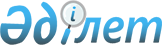 2014 жылы Солтүстік Қазақстан облысы Есіл ауданы бойынша субсидия алушылардың тізіміне қосуға құжаттар қабылдау мерзімдерін және субсидияланатын ауыл шаруашылығы басым дақылдарының әрбір түрлері бойынша егудің оңтайлы мерзімдерін айқындау туралы
					
			Күшін жойған
			
			
		
					Солтүстік Қазақстан облысы Есіл ауданы әкімдігінің 2014 жылғы 26 мамырдағы N 168 қаулысы. Солтүстік Қазақстан облысының Әділет департаментінде 2014 жылғы 28 мамырда N 2811 болып тіркелді     Ескерту. Күші жойылды – Солтүстік Қазақстан облысы Есіл аудандық әкімдігінің 03.11.2014 N 365 қаулысымен.
      «Қазақстан Республикасындағы жергілікті мемлекеттік басқару және өзін-өзі басқару туралы» Қазақстан Республикасының 2001 жылғы 23 қаңтардағы Заңының 31 бабы 1 тармағына 5) тармақшасына, «Өсімдік шаруашылығы өнімінің шығымдылығы мен сапасын арттыруға жергілікті бюджеттерден субсидиялау қағидасын бекіту туралы» Қазақстан Республикасы Үкіметінің 2011 жылғы 4 наурыздағы № 221 қаулысымен бекітілген Қағидасының 12 тармағына сәйкес Солтүстік Қазақстан облысы Есіл ауданының әкімдігі ҚАУЛЫ ЕТЕДІ:
      1. 2014 жылы Солтүстік Қазақстан облысы Есіл ауданы бойынша субсидия алушылардың тізіміне қосуға құжаттар қабылдау мерзімдері және субсидияланатын ауыл шаруашылығы басым дақылдарының әрбір түрлері бойынша егудің оңтайлы мерзімдері қосымшаға сәйкес айқындалсын.
      2. Осы қаулының орындалуын бақылау Солтүстік Қазақстан облысы Есіл ауданы әкімі орынбасарының міндетін атқарушысы Қазыбек Есләмұлы Ақмамбаевке жүктелсін.
      3. Осы қаулы алғаш ресми жарияланған күннен кейін он күнтізбелік күн өткен соң қолданысқа енгізіледі және 2014 жылғы 05 мамырдан бастап пайда болған құқықтық қатынастарға қолданылады.

 2014 жылы Солтүстік Қазақстан облысы Есіл ауданы бойынша субсидия алушылардың тізіміне қосуға құжаттар қабылдау мерзімдері және субсидияланатын ауыл шаруашылығы басым дақылдарының әрбір түрлері бойынша егудің оңтайлы мерзімдері
					© 2012. Қазақстан Республикасы Әділет министрлігінің «Қазақстан Республикасының Заңнама және құқықтық ақпарат институты» ШЖҚ РМК
				      Есіл ауданының әкіміМ. ӘбішевСолтүстік Қазақстан облысы
Есіл ауданы әкімдігінің 
2014 жылғы 26 мамырдағы 
№ 168 қаулысына қосымша Жер өңдеу аумағыДақыл2014 жылы субсидия алушылардың тізіміне қосуға құжаттар қабылдау мерзімдеріСубсидияланатын ауыл шаруашылығы басым дақылдарын егудің оңтайлы мерзімдеріІІ – дала, жазықты, орманды далаКөпжылдық өсімдіктер: Түйежоңышқа, жоңышқа, еркекшөп, эспарцет, арпабас, козлятник I мерзім5 мамырға дейін5 мамырдан 15 мамырға дейінІІ – дала, жазықты, орманды далаЖасыл конвейер (біржылдық өсімдіктер) – І мерзім (асбұршақ + сұлы)8 мамырға дейін8 мамырдан 10 мамырға дейінІІ – дала, жазықты, орманды далаПияз (тұқым)10 мамырға дейін10 мамырдан 20 мамырға дейінІІ – дала, жазықты, орманды далаСәбіз (тұқым)10 мамырға дейін10 мамырдан 20 мамырға дейінІІ – дала, жазықты, орманды далаРапс – әдеттегі сүрі жерімен себу12 мамырға дейін12 мамырдан 20 мамырға дейінІІ – дала, жазықты, орманды далаАңқа13 мамырға дейін13 мамырдан 18 мамырға дейінІІ – дала, жазықты, орманды далаМайлы тұқымға күнбағыс15 мамырға дейін15 мамырдан 20 мамырға дейінІІ – дала, жазықты, орманды далаКартоп15 мамырға дейін15 мамырдан 30 мамырға дейінІІ – дала, жазықты, орманды далаСүрлемге жүгері16 мамырға дейін16 мамырдан 20 мамырға дейінІІ – дала, жазықты, орманды далаҚияр16 мамырға дейін16 мамырдан 5 мауысымға дейінІІ – дала, жазықты, орманды далаСүрлемге күнбағыс18 мамырға дейін18 мамырдан 24 мамырға дейінІІ – дала, жазықты, орманды далаЖаздық жұмсақ бидай, орташа кеш сорттар18 мамырға дейін18 мамырдан 25 мамырға дейінІІ – дала, жазықты, орманды далаЗығыр, қыша 18 мамырға дейін18 мамырдан 25 мамырға дейінІІ – дала, жазықты, орманды далаЖаздық қатты бидай20 мамырға дейін20 мамырдан 25 мамырға дейінІІ – дала, жазықты, орманды далаАрыш20 мамырға дейін20 мамырдан 26 мамырға дейінІІ – дала, жазықты, орманды далаАс бұршақ20 мамырға дейін20 мамырдан 27 мамырға дейінІІ – дала, жазықты, орманды далаҚарақұмық20 мамырға дейін20 мамырдан 27 мамырға дейінІІ – дала, жазықты, орманды далаРапс – ең төмен-нөлдік сүрі жерімен себу20 мамырға дейін20 мамырдан 28 мамырға дейінІІ – дала, жазықты, орманды далаЖаздық жұмсақ бидай, орташа пісіп жетілетін 20 мамырға дейін20 мамырдан 30 мамырға дейінІІ – дала, жазықты, орманды далаҚытай бұршақ22 мамырға дейін22 мамырдан 28 мамырға дейінІІ – дала, жазықты, орманды далаЖасыл конвейер (біржылдық өсімдіктер) – ІІ мерзім (сұлы + арпа + ас бұршақ + бидай, судан шөбі + ас бұршақ, тары + ас бұршақ)23 мамырға дейін23 мамырдан 25 мамырға дейінІІ – дала, жазықты, орманды далаЖасымық23 мамырға дейін23 мамырдан 30 мамырға дейінІІ – дала, жазықты, орманды далаСұлы25 мамырға дейін25 мамырдан 30 мамырға дейін ІІ – дала, жазықты, орманды далаТары25 мамырға дейін25 мамырдан 30 мамырға дейінІІ – дала, жазықты, орманды далаАрпа – орташа пісіп жетілетін сорттар25 мамырға дейін25 мамырдан 3 маусымға дейінІІ – дала, жазықты, орманды далаҚызылша25 мамырға дейін25 мамырдан 5 маусымға дейінІІ – дала, жазықты, орманды далаҚырыққабат көшеттері25 мамырға дейін25 мамырдан 12 маусымға дейінІІ – дала, жазықты, орманды далаЖаздық жұмсақ бидай, орташа ерте сорттар28 мамырға дейін28 мамырдан 5 маусымға дейінІІ – дала, жазықты, орманды далаҚызанақ көшеттері28 мамырға дейін28 мамырдан 12 маусымға дейінІІ – дала, жазықты, орманды далаАрпа – ерте пісіп жетілетін сорттар30 мамырға дейін30 мамырдан 5 маусымға дейінІІ – дала, жазықты, орманды далаЖемшөпке біржылдық өсімдіктер (сұлы + ас бұршақ, ас бұршақ + сұлы + арпа), шөп (судан шөбі, тары, могар, сұлы + сиыржоңышқа) және пішіндеме (сұлы + арпа + ас бұршақ, сұлы + ас бұршақ, тары + ас бұршақ)5 маусымға дейін5 маусымнан 10 маусымға дейінІІ – дала, жазықты, орманды далаЖасыл конвейер (біржылдық өсімдіктер) –ІІІ мерзім (ас бұршақ + сұлы + арпа, судан шөбі + ас бұршақ, сұлы + ас бұршақ)8 маусымға дейін8 маусымнан 10 маусымға дейінІІ – дала, жазықты, орманды далаКөпжылдық өсімдіктер: Түйежоңышқа, жоңышқа, еркекшөп, эспарцет, арпабас, козлятник II мерзім5 шілдеге дейін5 шілдеден 20 шілдеге дейінІІ – дала, жазықты, орманды далаЖасыл конвейер (біржылдық өсімдіктер) (рапс, сұлы) – IV мерзім 8 шілдеге дейін8 шілдеден 10 шілдеге дейінІІ – дала, жазықты, орманды далаКүздік қара бидай (жасыл азығына)10 тамызға дейін10 тамыздан 15 тамызға дейін